Художественно – эстетическое развитиеТема (лепка) «Орешки для белочки»			 			                     Программное содержание:	Учить раскатывать комок пластилина круговыми движениями ладоней, придавая ему круглую форму, формировать интерес к лепке.Предложите ребенку вместе слепить орешки. Покажите, как правильно делать орешки: одной ладошкой  накрываем другую ладошку и делаем шарики. (Показать круговые движения, ладонями изображая скатывание шарика, ребенок повторяет). А теперь, отщипнем маленький кусочек пластилина, и попробуем сделать из него орешки. Положим пластилин на ладошку и покатаем между ними. Готовый орешек сразу положим на тарелочку. (Из оставшегося пластилина продолжить лепить орешки для белочки).Прочитайте стихотворение ребенку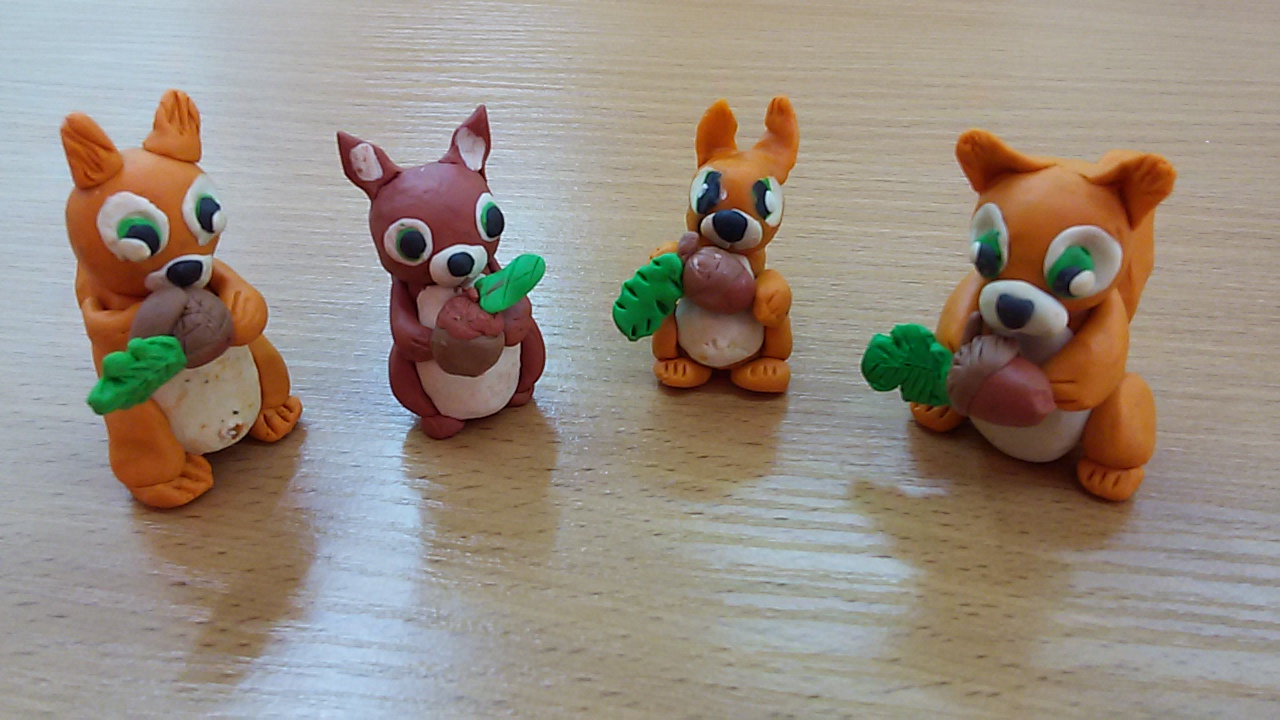 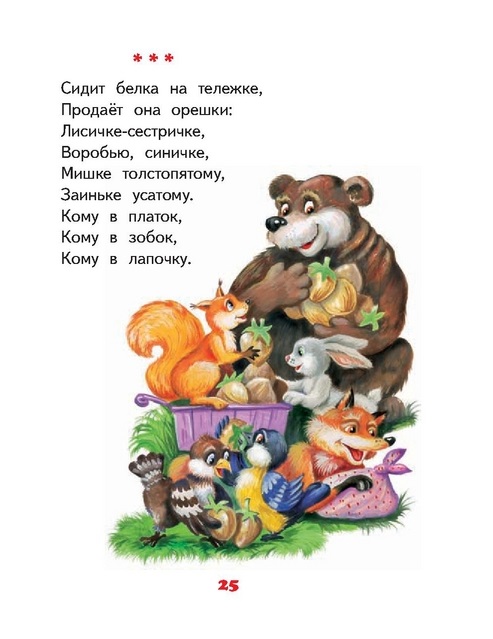 Познавательно – исследовательская деятельность «Познание»Тема: «Одежда. Обувь» Программное содержание: формировать знания о названиях предметов ближайшего окружения – одежда, обувь. Формировать основы взаимодействия с природой (одеваться по погоде)Рекомендуем, показать ребенку иллюстрации «Одежда и Обувь»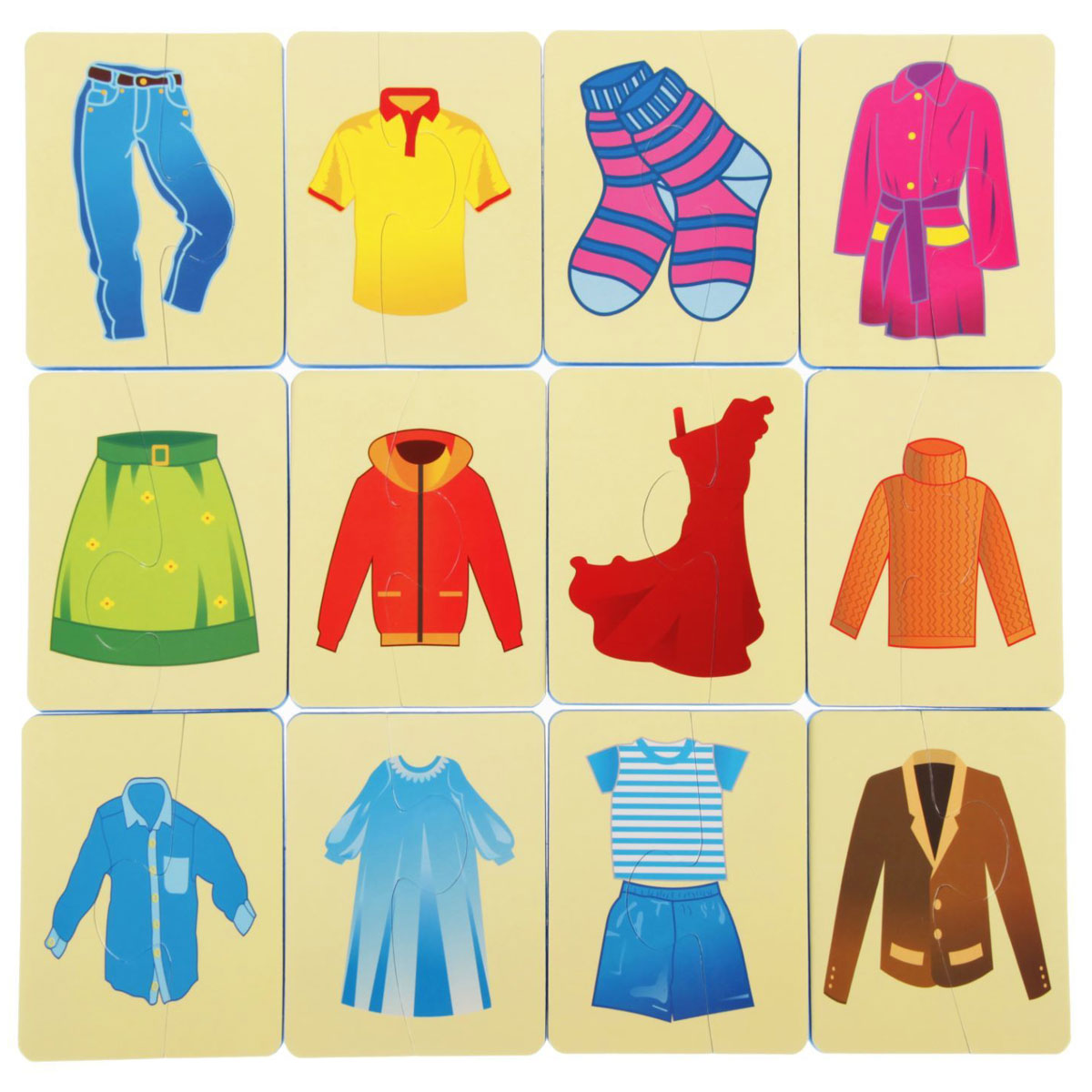 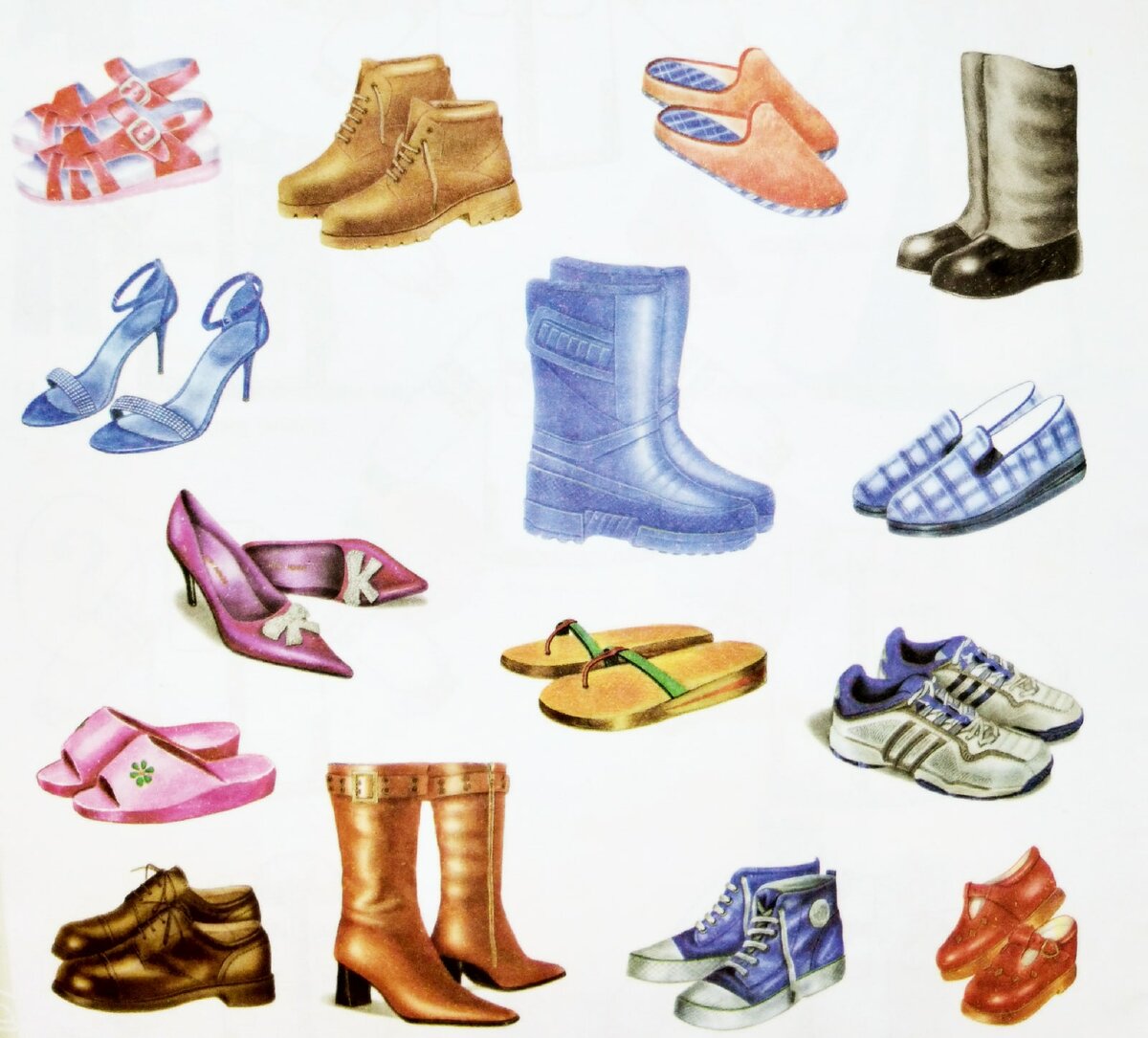 Расскажите ребенку о том, какие вещи надевают на прогулку осенью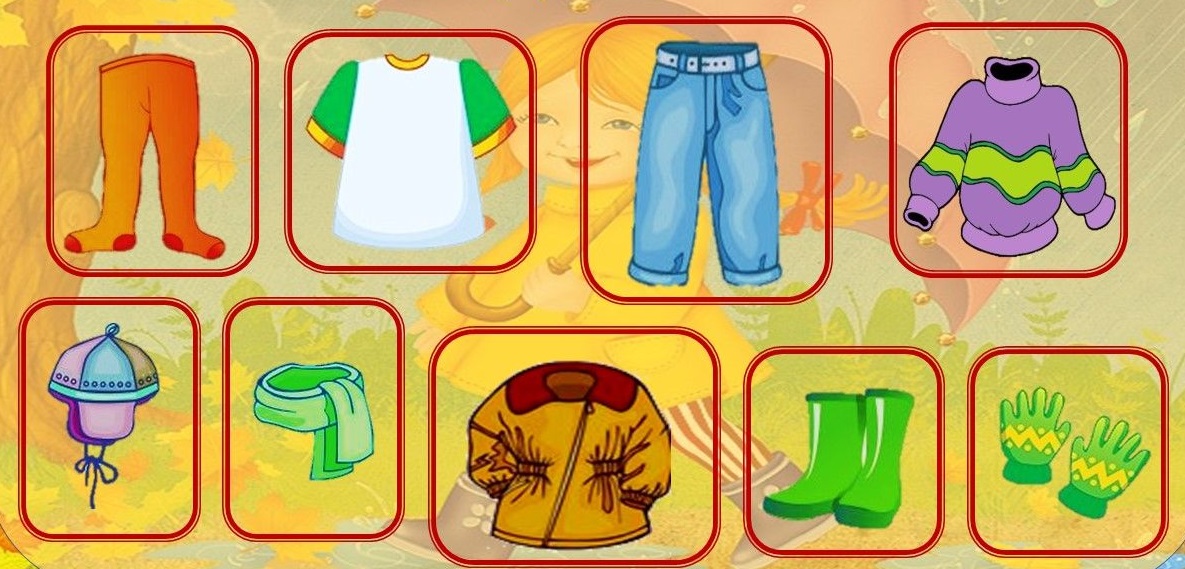 Коммуникативная деятельность «Речевое»Тема: Рассматривание картины «Мать купает ребенка»			                 Программное содержание:  формировать умение отвечать на простейшие вопросы («Что?», «Кто?», «Что делает?»).Рассмотрите  иллюстрацию  «Мать купает ребенка». Объясните ребенку, что малыша купает мама. Спросите: «Что делает мама?» -  (Купает ребенка), «Кто купается?» - (Ребенок), и т.д.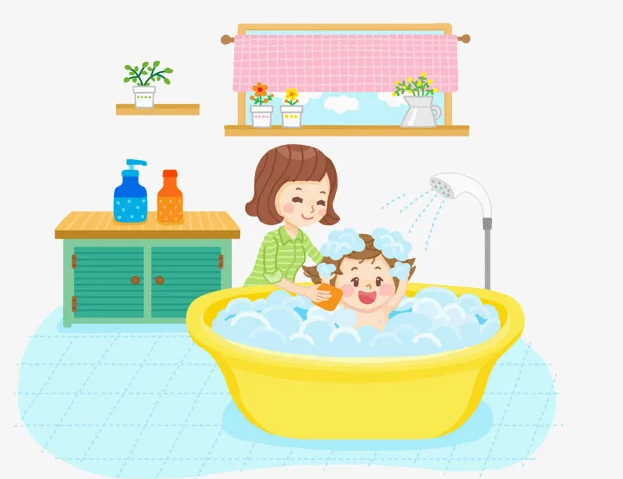 Прочитайте малышу потешку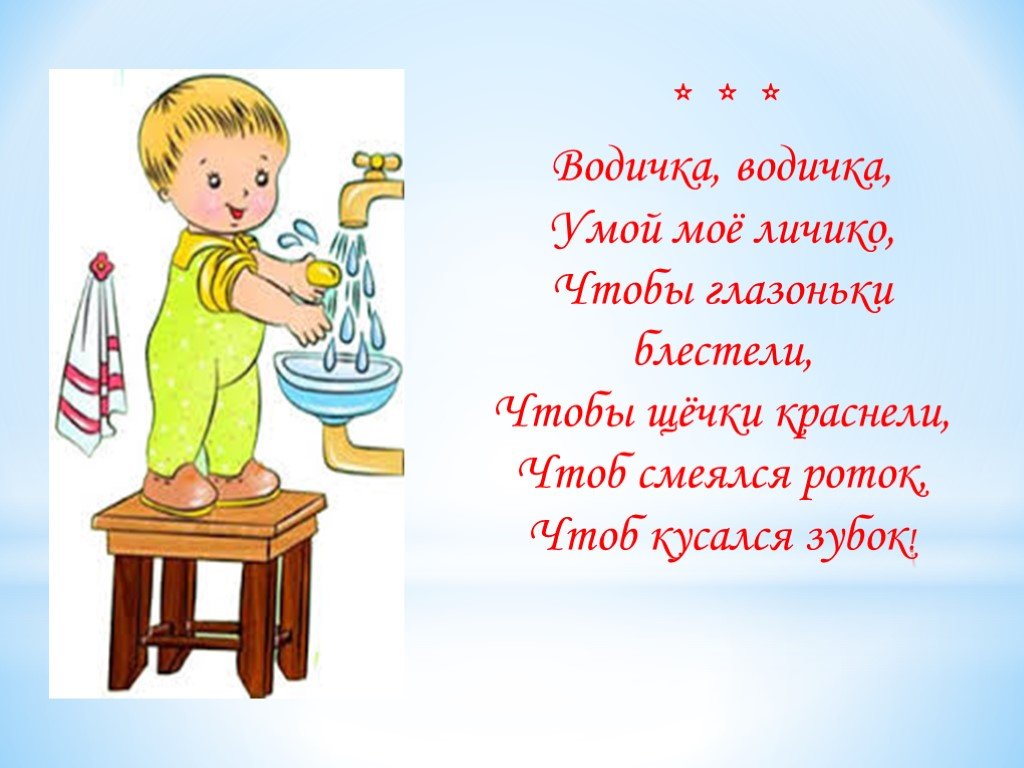 Поиграйте с малышом в пальчиковую гимнастику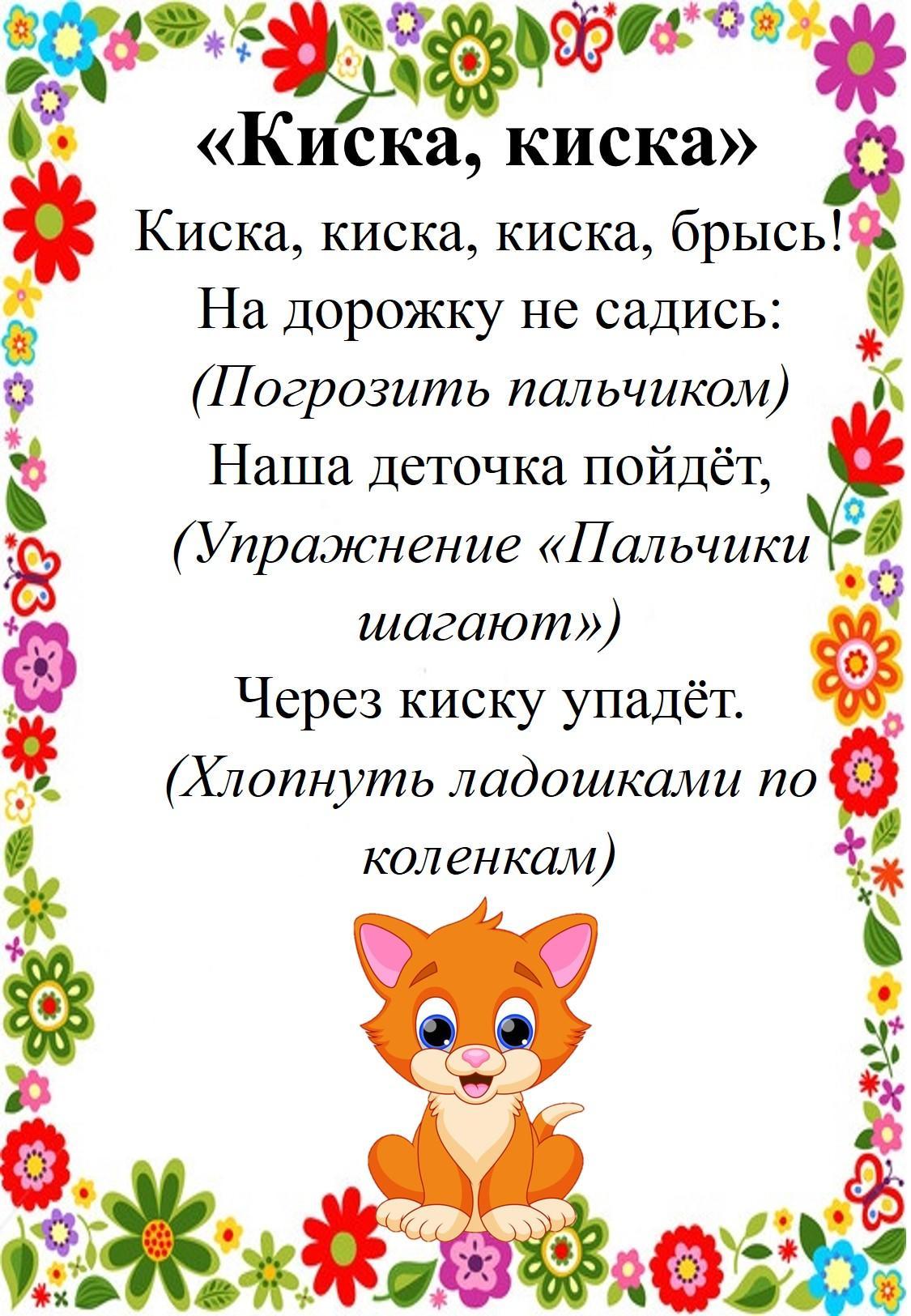 